Professional English -Arabic Translator 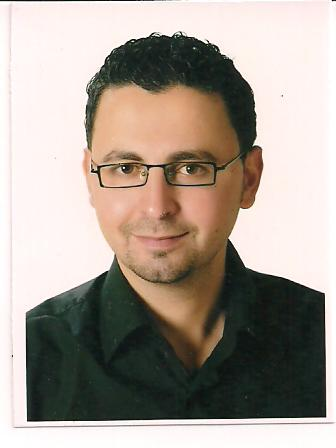 HUSSAM I. MUHIDATContact Details:Email: Hussam_i82@hotmail.com . Address:    1135 Budapest, Kerekes u 12-20, . Mobile: +36204318730             +36702230572Skype Id: Hussam_i82LinkedIn: https://www.linkedin.com/pub/hussam-muhidat/49/948/6b6English-Arabic Translator, Proofreader& editorSPECIALIZATION:Medicine and pharmaceutics(Journal articles, clinical trial documentation, patient information leaflets etc.)Technical (Appliances’ Manuals and Guides)Marketing(Advertising texts, websites, brochures, promotional material)Chemistry, biology, physics, general science(Scientific articles, research proposals etc.)Legal (Governmental contract and legislations, etc..)IT/computing(Hardware and software user assistance material – manuals and user guides)SKILLS:Computer Software and Hardware troubleshooting.MS Office 2010 Edition(Word, Excel, PowerPoint and Outlook)Extensive experience with quality control procedures in a translation agency environmentGood knowledge of scientific, medical and pharmaceutical terminologyAdvanced IT skills including web-authoring experienceSDL TRADOS Studio 2011,2014 and 2017EDUCATION:2000 – 2004 : BSc Degree of Radiologic Technology                      Jordan University of Science and Technology, Irbid- JordanGPA: 74.7%2017-Recent: MSc. Of Healthcare Policy Planning and Financing- Health Economics- Eotvos Lorand University, Budapest- Hungary.EXPERIENCE:Currently I am working as a freelance translator for agencies from all around the world, the list including but not limited to:Corporate Translation  - United States of America (http://www.corptransinc.com/Home.aspx)Atlas Translation Service – United States of America (http://www.atlastranslationservices.com/)Wcities- United States of America- (www.wcities.com) EK Translations- United Kingdom (www.ektranslations.co.uk) Pharma Quest- United Kingdom- (http://www.pharmaquest-ltd.com/)Uglii Translation- Australia – ( www.uglii.com)Bostico International-United Kingdom (www.bostico.co.uk)A.D.T International – France- (http://www.adt-international.com/)Vie Support – India (http://www.viesupport.com/)Translation in India – India (http://translationinindia.com/)Derby Group- United Arab Emirates (http://derbygroup.ae/)Blue Nile Translation Services- United Arab Emirates (http://blueniletranslations.ae/)Translation Home Centre-Qatar (www.Translationhomecentre.com)Correct Translation- Estonia (www.ct.ee).Janus Worldwide- Russia (www.janusww.com)Aldar International for Governance Consultancy, (Grant Thornton, Business Risk Services- Jordan (www.gt-brs.com):  November 2012- presentTruth Law FirmJordan, AmmanFreelance Sworn Legal TranslatorDuties:Translate Legal Documents such as claims, proceedings, agreements and etc… from and into Arabic and English Language, then these documents should be attested before the Notary public.ـــــــــــــــــــــــــــــــــــــــــــــــــــــــــــــــــــــــــــــــــــــــــــــــــJune 2011 – November 2012Elite for  legal TranslationUAE, Abu DhabiFreelance English Arabic TranslatorDuties:Working as online Translator by Sending the Source Document by e-mail and I return back the translated document within a certain date (deadline)----------------------------------------September 2010- November 2012Dar Alfalah for Publication and distributionJordan, AmmanFreelance English- Arabic TranslatorDuties:As a translator, my primary focus is on the quality and accuracy of my work. I pride myself on providing carefully crafted and stylish writing that does not read like a translation. I give all my translations a thorough review before returning them and carefully research all single terminology in its specialist dictionary.ـــــــــــــــــــــــــــــــــــــــــــــــــــــــــــــــــــــــــFebruary 2008 – September 2010Eyas Center for Translation and Abraj For translationJordan, AmmanFreelance English < > Arabic Translator & proofreaderDuties:I gained an inside knowledge of the translation business and a profound awareness of the factors involved in providing top-quality translations.Responsible for major multi-language projects from start to finish, including negotiation with clients and linguists, quality control procedures, project financials and invoicing.Worked with a range of translation tools, including Trados and Wordfast.Performed quality checks on translations, including formatting and layout checks, proofreading translations against the original, pre-print proofing etc.ـــــــــــــــــــــــــــــــــــــــــــــــــــــــــــــــــــــــــــــــــــــــــــــــJune 2005 – February 2008 Shadows Center for TranslationIrbid, JordanEnglish < > Arabic TranslatorDuties:As a translator I was responsible for translating several documents from English language to Arabic and vice verse and review the translated documents before returning it to the customer.Training CoursesComprehensive translation course  September 2004, Amman- JordanLegal translation work shop – Arabic Translation and Intercultural Dialogue Association (ATIDA) October, 2011.Introduction to Interpretation - Arabic Translation and Intercultural Dialogue Association (ATIDA) December, 2011.SDL TRADOS 2011 Studio- Cisco Webex Event Center. (Online).Memberships:Jordan Translators' AssociationEuropean Society for Translation Studies.